Iland Postgraduate Research Studentship Application FormYour application will only be considered if you answer all relevant sections fully.Please also attach a current CV (maximum 2 pages) with this form.  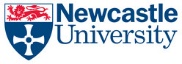 APPLICANT DETAILSAPPLICANT DETAILSAPPLICANT DETAILSAPPLICANT DETAILSAPPLICANT DETAILSAPPLICANT DETAILSAPPLICANT DETAILSAPPLICANT DETAILSAPPLICANT DETAILSAPPLICANT DETAILSAPPLICANT DETAILSAPPLICANT DETAILSFamily Name:First Name(s):First Name(s):First Name(s):Permanent Address:Permanent Address:Correspondence Address(if different):Correspondence Address(if different):E-mail Address:E-mail Address:Student No./ID(If currently registered, previously registered, or holding an offer of a doctoral place at Newcastle):Student No./ID(If currently registered, previously registered, or holding an offer of a doctoral place at Newcastle):Student No./ID(If currently registered, previously registered, or holding an offer of a doctoral place at Newcastle):Student No./ID(If currently registered, previously registered, or holding an offer of a doctoral place at Newcastle):Student No./ID(If currently registered, previously registered, or holding an offer of a doctoral place at Newcastle):Student No./ID(If currently registered, previously registered, or holding an offer of a doctoral place at Newcastle):Country of Birth:Country of Birth:Nationality:Nationality:Country of Normal Residence:Country of Normal Residence:Are you currently resident in the UK?Are you currently resident in the UK?Are you currently resident in the UK?Are you currently resident in the UK?Are you currently resident in the UK?Are you currently resident in the UK?YES   NO  If Yes, on what date did your residency in the UK begin:If Yes, on what date did your residency in the UK begin:If Yes, on what date did your residency in the UK begin:mm/yyUK Resident Since Birth     UK Resident Since Birth     UK Resident Since Birth     UK Resident Since Birth     UK Resident Since Birth     UK Resident Since Birth     UK Resident Since Birth      Please indicate if: Please indicate if: Please indicate if: Please indicate if: Please indicate if: Please indicate if: Please indicate if: Please indicate if: Please indicate if: Please indicate if: Please indicate if:You are a UK national (meeting residency requirements):You are a UK national (meeting residency requirements):You are a UK national (meeting residency requirements):You are a UK national (meeting residency requirements):You are a UK national (meeting residency requirements):You are a UK national (meeting residency requirements):You are a UK national (meeting residency requirements):YES   NO    YES   NO    YES   NO    YES   NO    You have settled status in the UK:You have settled status in the UK:You have settled status in the UK:You have settled status in the UK:You have settled status in the UK:You have settled status in the UK:You have settled status in the UK:YES   NO    YES   NO    YES   NO    YES   NO    You have pre-settled status (meeting residency requirements) in the UK:You have pre-settled status (meeting residency requirements) in the UK:You have pre-settled status (meeting residency requirements) in the UK:You have pre-settled status (meeting residency requirements) in the UK:You have pre-settled status (meeting residency requirements) in the UK:You have pre-settled status (meeting residency requirements) in the UK:You have pre-settled status (meeting residency requirements) in the UK:YES   NO    YES   NO    YES   NO    YES   NO    You have Indefinite Leave to Remain or enter the UK:You have Indefinite Leave to Remain or enter the UK:You have Indefinite Leave to Remain or enter the UK:You have Indefinite Leave to Remain or enter the UK:You have Indefinite Leave to Remain or enter the UK:You have Indefinite Leave to Remain or enter the UK:You have Indefinite Leave to Remain or enter the UK:YES   NO    YES   NO    YES   NO    YES   NO    You do not meet the criteria above (international):You do not meet the criteria above (international):You do not meet the criteria above (international):You do not meet the criteria above (international):You do not meet the criteria above (international):You do not meet the criteria above (international):You do not meet the criteria above (international):YES   NO    YES   NO    YES   NO    YES   NO    PROGRAMME OF STUDYPROGRAMME OF STUDYName of Degree Programme (e.g. PhD, School of Geography, Politics and Sociology)Do You Hold an Offer of Admission for this Degree?YES   NO   Mode of Study:FULL TIME        PART TIME  If you are a current PhD student, please state the date you started your studies:dd/mm/yyyyAre you in receipt of, or will be in receipt of any other scholarships or bursaries? Please provide details:research proposal AND CASE FOR SUPPORTresearch proposal AND CASE FOR SUPPORTProposed Thesis Title:Proposal Summary:(Maximum 100 words)Please make your case for support below under the listed headings:(Maximum 1000 words)Please make your case for support below under the listed headings:(Maximum 1000 words)Research Questions:Research Context:Research Methods:How does your research relate to themes on European culture political thought, language and literature:Research Questions:Research Context:Research Methods:How does your research relate to themes on European culture political thought, language and literature:Project Feasibility and the Pandemic (Maximum 150 words)Please confirm that you have discussed with your potential supervisors ways in which you might adjust your plans if they would be impacted by current/future restrictions related to the pandemic. Please outline how you would address this across your studentship. For example, if overseas fieldwork has been anticipated, what alternative action can you take should travel not be possible?Project Feasibility and the Pandemic (Maximum 150 words)Please confirm that you have discussed with your potential supervisors ways in which you might adjust your plans if they would be impacted by current/future restrictions related to the pandemic. Please outline how you would address this across your studentship. For example, if overseas fieldwork has been anticipated, what alternative action can you take should travel not be possible?part 2: to be completed by the CANDIDATE’S schoolpart 2: to be completed by the CANDIDATE’S schoolpart 2: to be completed by the CANDIDATE’S schoolpart 2: to be completed by the CANDIDATE’S schoolSUPERVISIONSUPERVISIONSUPERVISIONSUPERVISIONFirst Supervisor:School/Department:Second Supervisor:School/Department:Additional Supervisor(s):School/Department:Explain how the expertise of the supervisory team will allow them to support the candidate’s proposed research:(Maximum 250 words)Explain how the expertise of the supervisory team will allow them to support the candidate’s proposed research:(Maximum 250 words)Explain how the expertise of the supervisory team will allow them to support the candidate’s proposed research:(Maximum 250 words)Explain how the expertise of the supervisory team will allow them to support the candidate’s proposed research:(Maximum 250 words)RESEARCH ENVIRONMENTExplain how the candidate will be integrated into the research environment in his/her field, including, for example, details of how the research strengths of the subject in the School, interdisciplinary research groups, clusters, Centres, Institutes, specialised facilities/resources, external partnerships, etc., are relevant to and/or will contribute to the completion of the candidate’s research project:(Maximum 250 words)SIGNATURE OF THE PRIMARY SUPERVISOR (another member of the supervisory team or Director of Postgraduate Studies may sign in the absence of the primary supervisor)SIGNATURE OF THE PRIMARY SUPERVISOR (another member of the supervisory team or Director of Postgraduate Studies may sign in the absence of the primary supervisor)SIGNATURE OF THE PRIMARY SUPERVISOR (another member of the supervisory team or Director of Postgraduate Studies may sign in the absence of the primary supervisor)SIGNATURE OF THE PRIMARY SUPERVISOR (another member of the supervisory team or Director of Postgraduate Studies may sign in the absence of the primary supervisor)Signature:E-Signatures are acceptableDate:CANDIDATE DECLARATIONCANDIDATE DECLARATIONCANDIDATE DECLARATIONCANDIDATE DECLARATIONThe information within this form will be used for the purposes of allocating the Iland Postgraduate Research Studentship Award and the subsequent managing of the studentship award. The information will be shared with a limited number of academic and administrative staff within the University for the purposes of running a competitive process for awarding funding. Should the application be successful, details contained within this nomination may be shared within the University in order to appropriately manage the studentship. Should the nomination be unsuccessful, the nomination will be held for a limited time in case of audit or any complaint process, but will then be destroyed in line with data protection legislation and policies: https://www.ncl.ac.uk/data.protection/The information within this form will be used for the purposes of allocating the Iland Postgraduate Research Studentship Award and the subsequent managing of the studentship award. The information will be shared with a limited number of academic and administrative staff within the University for the purposes of running a competitive process for awarding funding. Should the application be successful, details contained within this nomination may be shared within the University in order to appropriately manage the studentship. Should the nomination be unsuccessful, the nomination will be held for a limited time in case of audit or any complaint process, but will then be destroyed in line with data protection legislation and policies: https://www.ncl.ac.uk/data.protection/The information within this form will be used for the purposes of allocating the Iland Postgraduate Research Studentship Award and the subsequent managing of the studentship award. The information will be shared with a limited number of academic and administrative staff within the University for the purposes of running a competitive process for awarding funding. Should the application be successful, details contained within this nomination may be shared within the University in order to appropriately manage the studentship. Should the nomination be unsuccessful, the nomination will be held for a limited time in case of audit or any complaint process, but will then be destroyed in line with data protection legislation and policies: https://www.ncl.ac.uk/data.protection/The information within this form will be used for the purposes of allocating the Iland Postgraduate Research Studentship Award and the subsequent managing of the studentship award. The information will be shared with a limited number of academic and administrative staff within the University for the purposes of running a competitive process for awarding funding. Should the application be successful, details contained within this nomination may be shared within the University in order to appropriately manage the studentship. Should the nomination be unsuccessful, the nomination will be held for a limited time in case of audit or any complaint process, but will then be destroyed in line with data protection legislation and policies: https://www.ncl.ac.uk/data.protection/“I confirm that the information I have provided in this form is complete and accurate to the best of my knowledge at this date. I hereby declare that this application has been written entirely in my own words. I note that I have an obligation to inform the University immediately of any change in my circumstances that may have significance to this application; and agree to my data being processed by the University for the purposes of awarding and managing the Iland Postgraduate Research Studentship Award.”“I confirm that the information I have provided in this form is complete and accurate to the best of my knowledge at this date. I hereby declare that this application has been written entirely in my own words. I note that I have an obligation to inform the University immediately of any change in my circumstances that may have significance to this application; and agree to my data being processed by the University for the purposes of awarding and managing the Iland Postgraduate Research Studentship Award.”“I confirm that the information I have provided in this form is complete and accurate to the best of my knowledge at this date. I hereby declare that this application has been written entirely in my own words. I note that I have an obligation to inform the University immediately of any change in my circumstances that may have significance to this application; and agree to my data being processed by the University for the purposes of awarding and managing the Iland Postgraduate Research Studentship Award.”“I confirm that the information I have provided in this form is complete and accurate to the best of my knowledge at this date. I hereby declare that this application has been written entirely in my own words. I note that I have an obligation to inform the University immediately of any change in my circumstances that may have significance to this application; and agree to my data being processed by the University for the purposes of awarding and managing the Iland Postgraduate Research Studentship Award.”Signature:E-Signatures are acceptableDate:Please indicate that the following attachments accompany this application form:Please indicate that the following attachments accompany this application form:Please indicate that the following attachments accompany this application form:Attachment 1CV – Maximum 2 pagesYES   NO   The full application should be submitted as ONE COMPLETE PDF and named according to the following convention:ApplicantSurname+Initial_IlandStudentshipe.g. SmithJ_IlandStudentshipPlease ensure that all sections of this application form have been completed and the form is submitted to Hassphd.scholarships@ncl.ac.uk4:00pm on Monday 18 July 2022Incomplete applications will not be considered under any circumstances. Attachments received after the deadline will not be accepted.Applications received after the deadline will not be considered under any circumstances.The full application should be submitted as ONE COMPLETE PDF and named according to the following convention:ApplicantSurname+Initial_IlandStudentshipe.g. SmithJ_IlandStudentshipPlease ensure that all sections of this application form have been completed and the form is submitted to Hassphd.scholarships@ncl.ac.uk4:00pm on Monday 18 July 2022Incomplete applications will not be considered under any circumstances. Attachments received after the deadline will not be accepted.Applications received after the deadline will not be considered under any circumstances.The full application should be submitted as ONE COMPLETE PDF and named according to the following convention:ApplicantSurname+Initial_IlandStudentshipe.g. SmithJ_IlandStudentshipPlease ensure that all sections of this application form have been completed and the form is submitted to Hassphd.scholarships@ncl.ac.uk4:00pm on Monday 18 July 2022Incomplete applications will not be considered under any circumstances. Attachments received after the deadline will not be accepted.Applications received after the deadline will not be considered under any circumstances.